             МБОУ «Сизобугорская СОШ им.поэта М.Утежанова»Номинация: «Сам себе агроном»Тема: «Краски с огорода»Выполнила: ученица 7 класса Есенгалиева АлияКапельное полив — метод полива, при котором вода подаётся непосредственно в прикорневую зону выращиваемых растений регулируемыми малыми порциями с помощью дозаторов-капельниц. Позволяет получить значительную экономию воды и других ресурсов (удобрений, трудовых затрат, энергии и трубопроводов). Капельное орошение также даёт другие преимущества (более ранний урожай, предотвращение эрозии почвы, уменьшение вероятности распространения болезней и сорняков). Мы живем в селе. Я помогала родителям. Они меня всему научили. Я прочитали книгу про капельный полив. И многое узнала.
Капельный полив обеспечивает более высокую урожайность Плюсы капельного орошения
• подача воды производится медленно, • полив можно производить 24 ч в сутки• есть возможность обеспечить подачу удобрений • корневая система растений развивается лучше 
• при поливе остаются сухими листья и другие надземные вегетативные органы, что создает благоприятные фитосанитарные условия и уменьшает вероятность распространения болезней;Что мы взяли:Емкость бутылка пластиковая -5 л., водопровод, тонкую трубу белую остатки от ванной комнаты, капельницы купили в аптеке. В селе можно найти все из подручных средств. Сделали грядки –коробки из досок деревянных.
В принципе, как видите, ничего сложного в этом деле нет. Просто нужно набраться терпения, не спеша все обдумать, спланировать и собрать. У нас пока 4 грядки в огороде с таким капельным поливом- это огурцы, помидоры, перец, баклажаны, но мы каждый год планируем их увеличивать. Работа мне очень понравилась в летний период.Спасибо за внимание.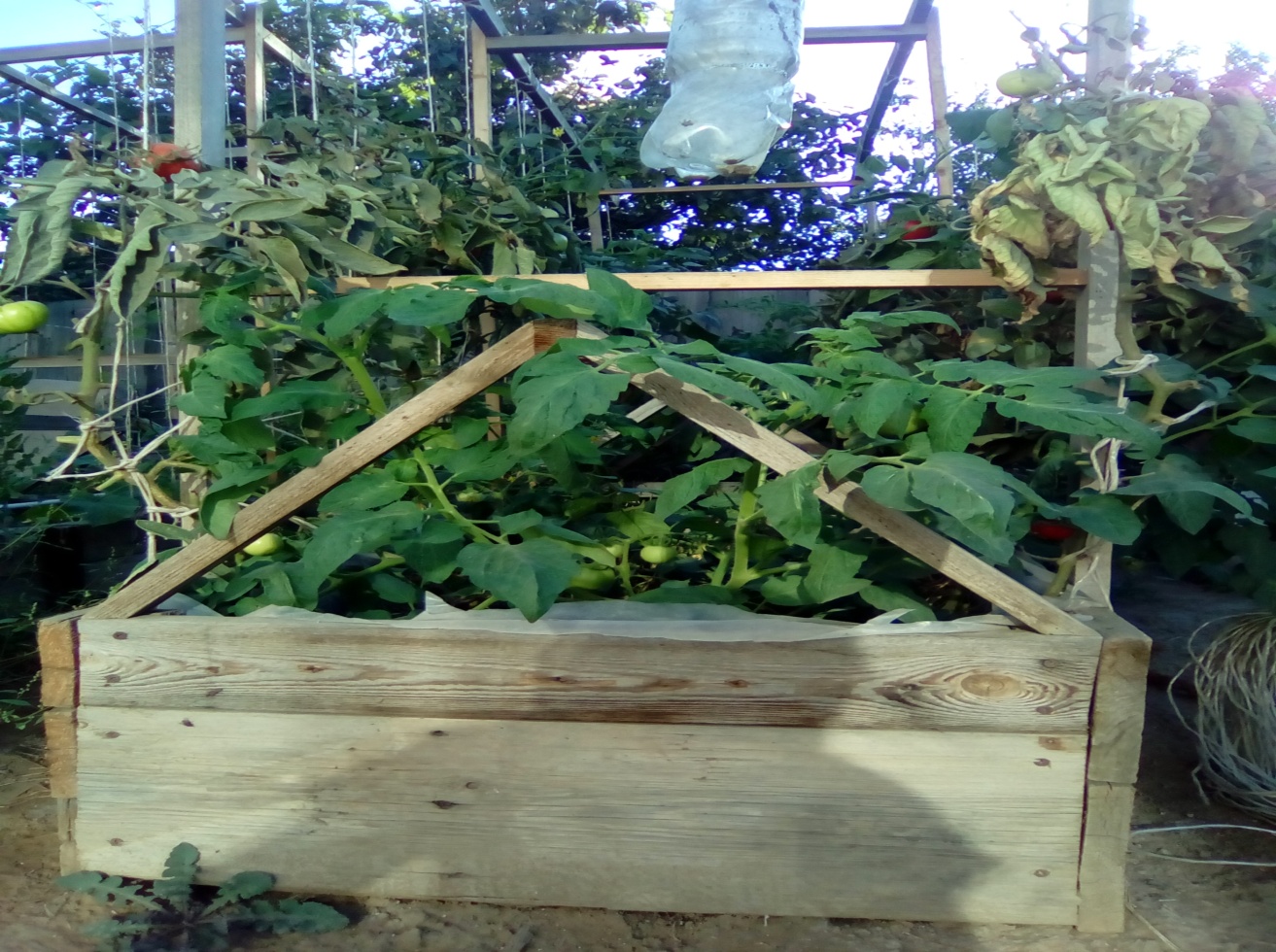 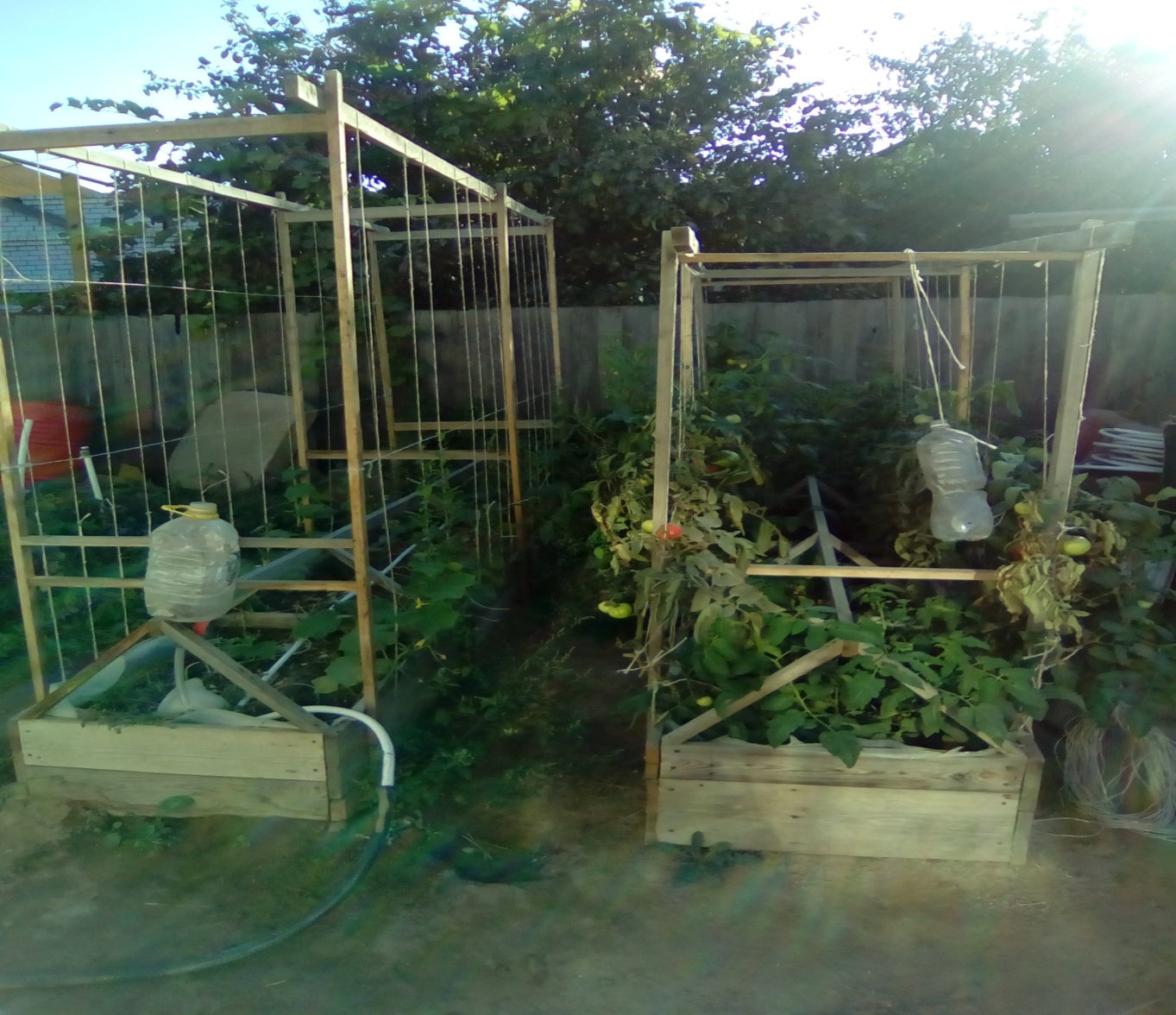 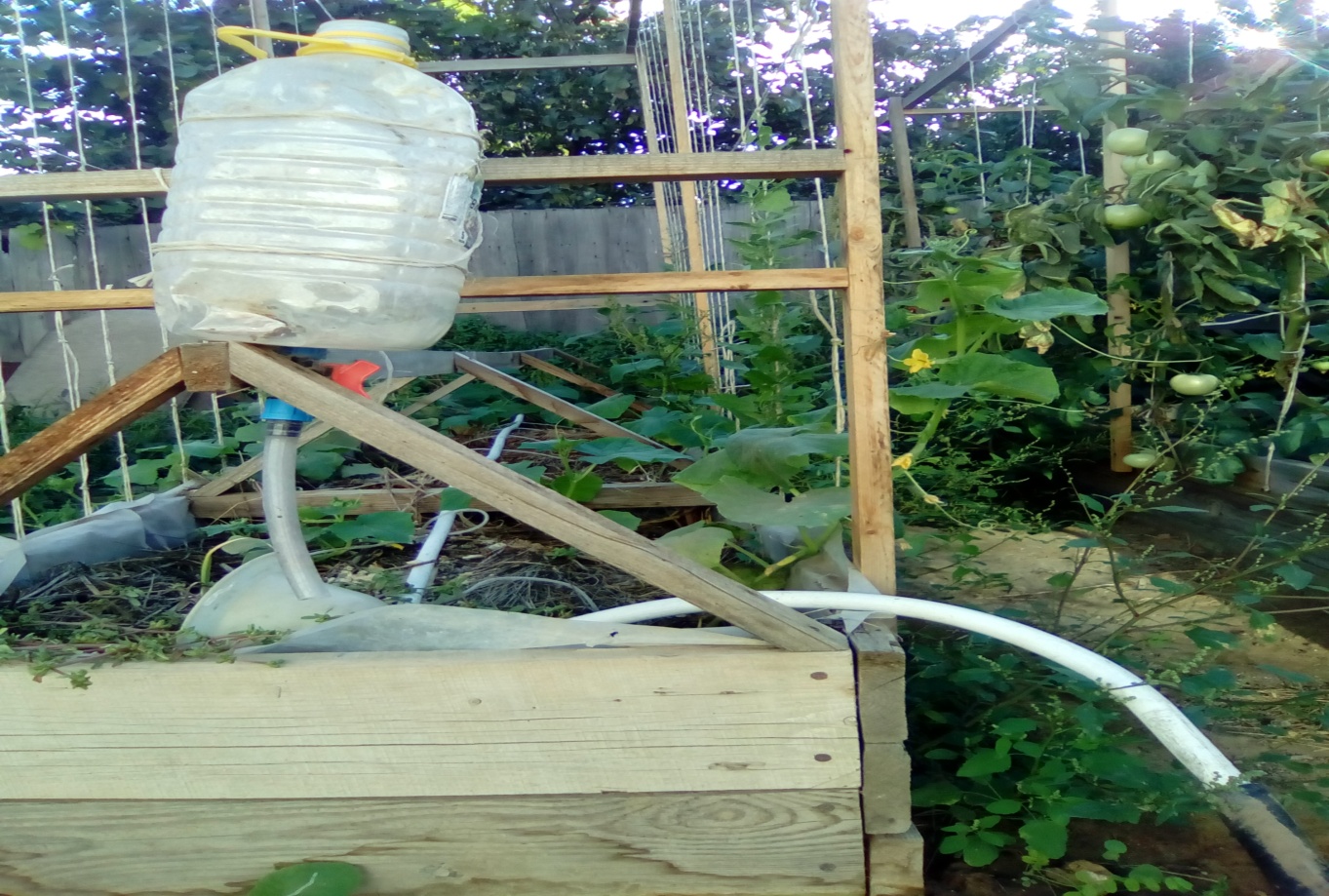 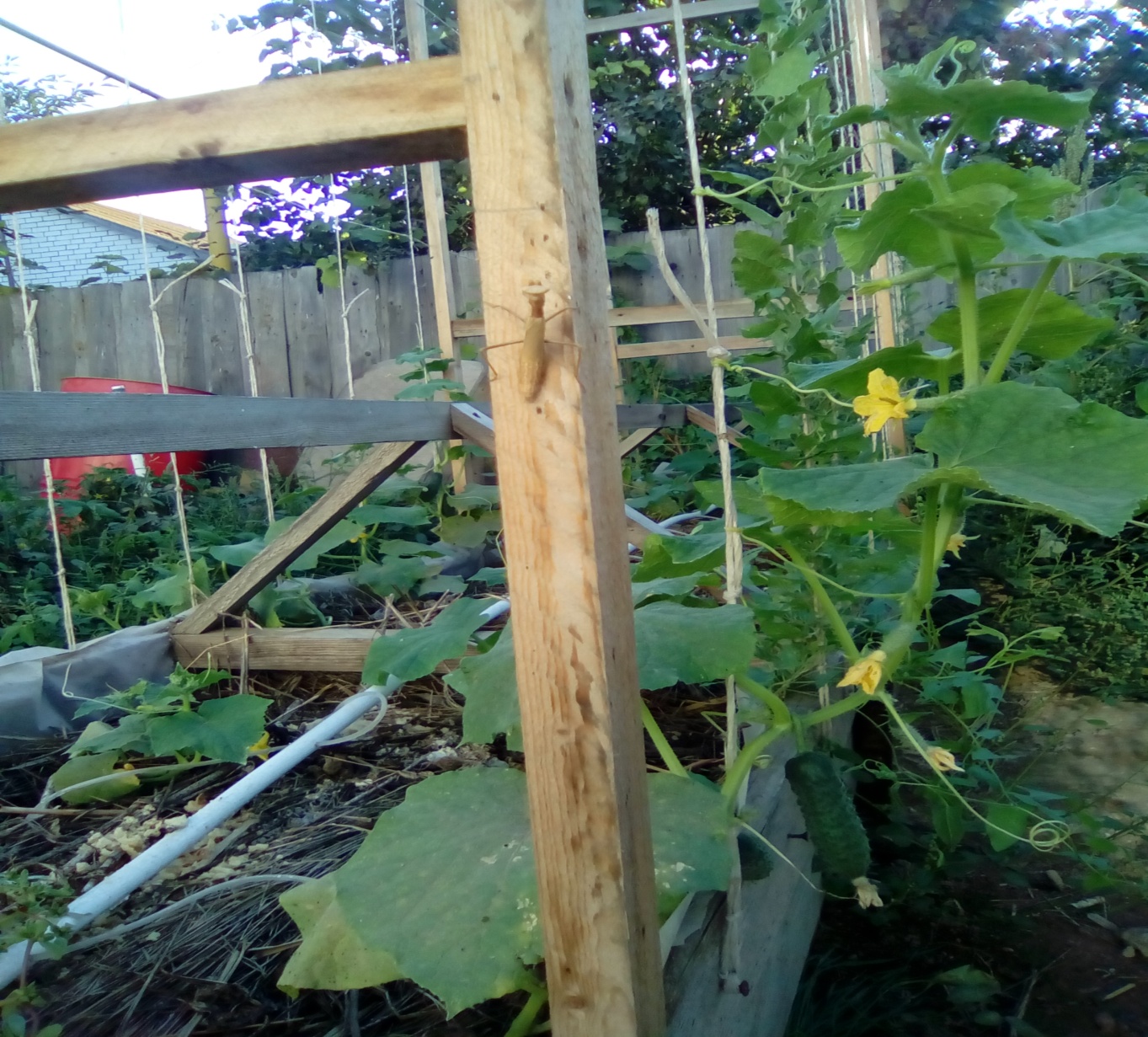 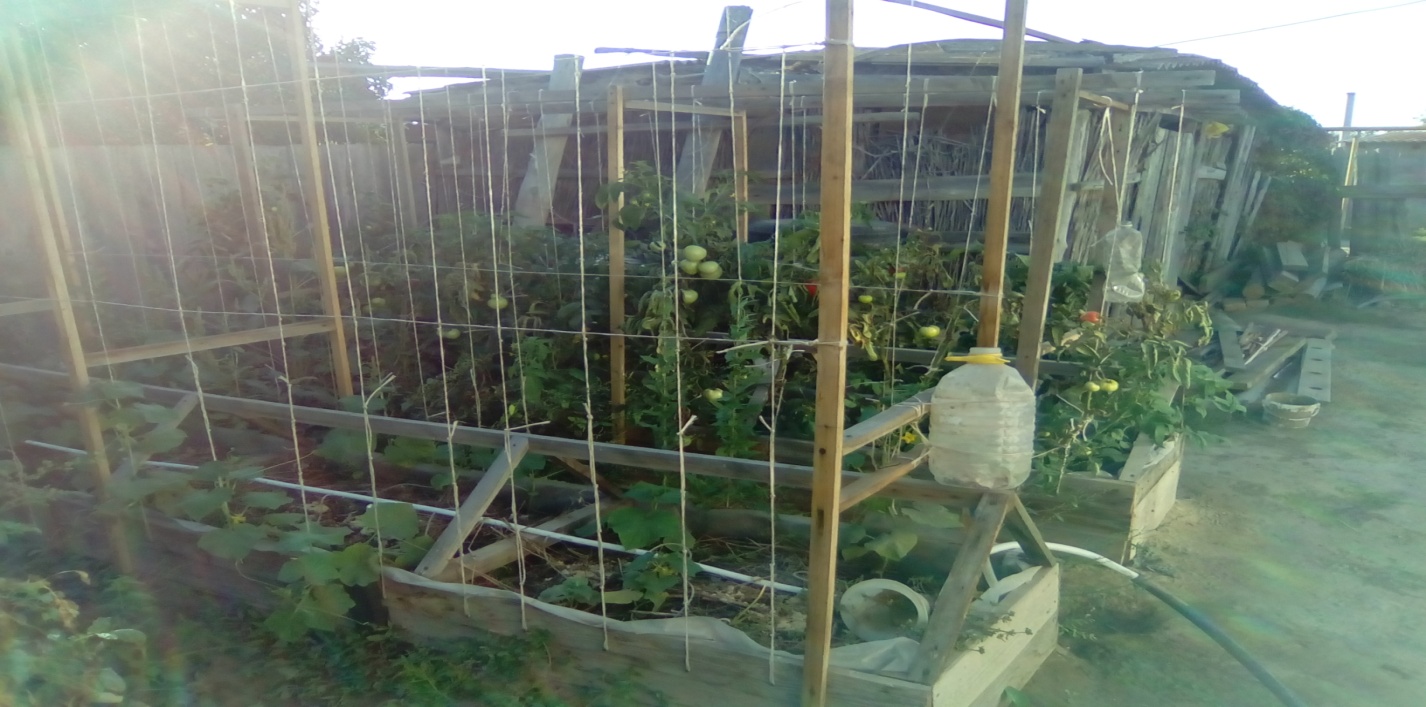 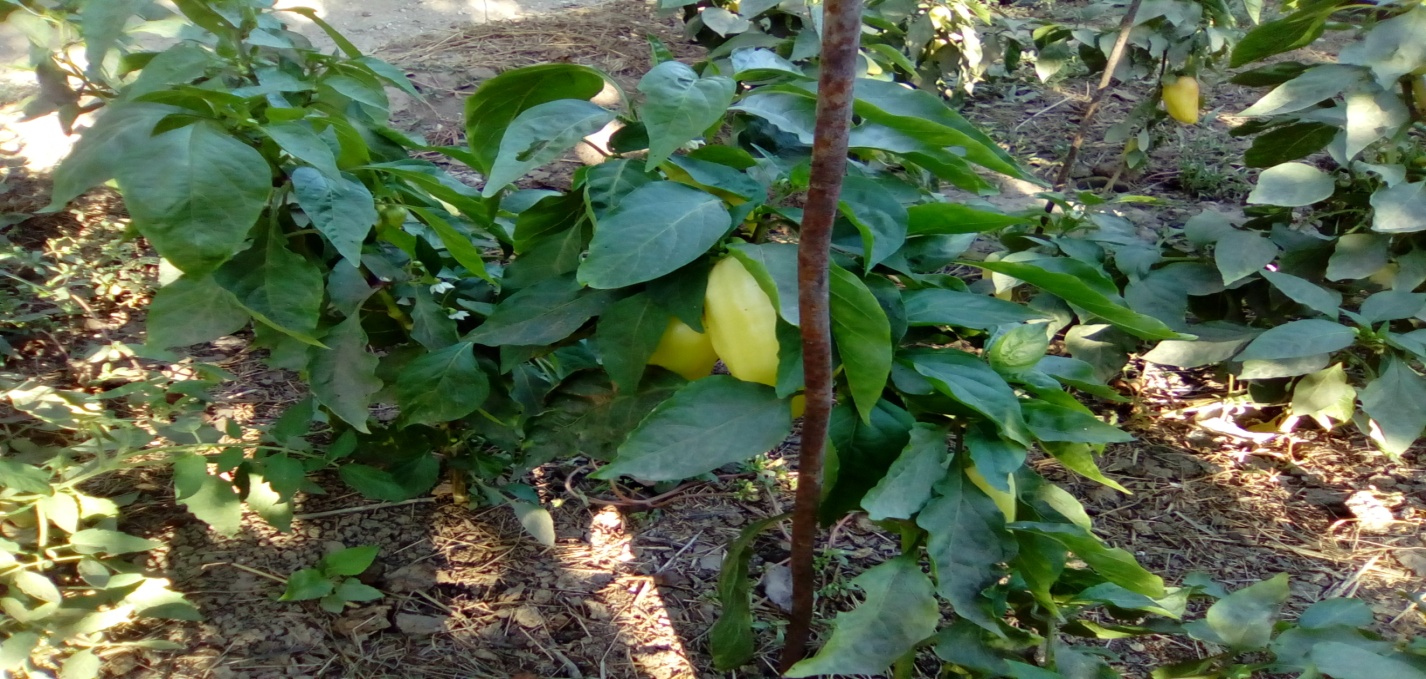 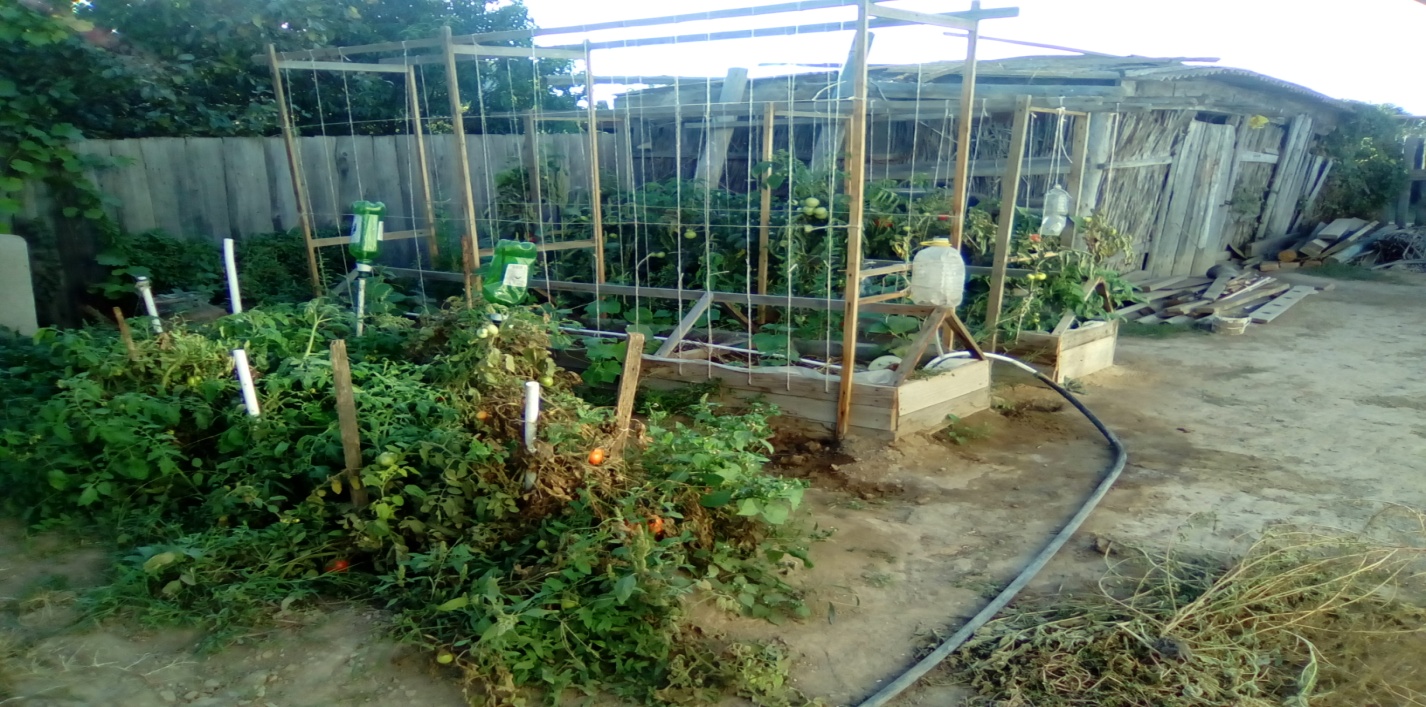 